EMPLOYEE SIGN IN SHEET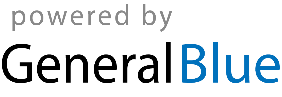 Department:Date:Employee NamePhone NumberSignatureTime InTime Out